Информационный бюллетень №1/2020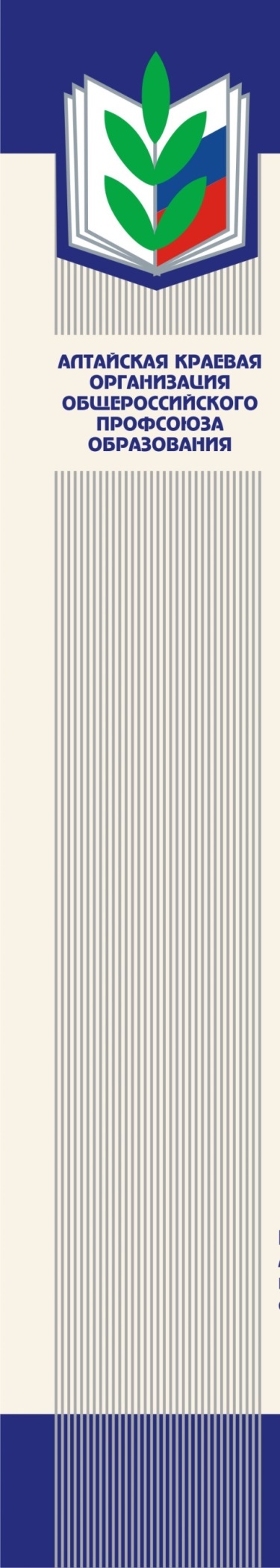 серия: ОХРАНА ТРУДАМЕТОДИЧЕСКИЕ РЕКОМЕНДАЦИИПО ОЦЕНКЕ ГОТОВНОСТИ ОРГАНИЗАЦИЙ, ОСУЩЕСТВЛЯЮЩИХОБРАЗОВАТЕЛЬНУЮ ДЕЯТЕЛЬНОСТЬ, К НАЧАЛУ УЧЕБНОГО ГОДАБарнаул2020Уважаемые коллеги!	В 2020 году приемка образовательных организаций к началу учебного года (далее – приемка) осуществляется в особом порядке, принимая во внимание сложную санитарно-эпидемиологическую обстановку, связанную с COVID-19.в соответствии с Отраслевым соглашением и письмами Минпросвещения России, в состав городских и районных комиссий по приёмке образовательных организаций включаются представители профсоюзных организаций. При этом у представителей есть своё место в комиссии по приёмке и своя чёткая работа - они помогают определить готовность организации в вопросах охраны труда и совместно с администрациями учреждений исправить недочёты (журналы инструктажей, актуализация инструкций по технике безопасности и охране труда, проведение специальной оценки условий труда и т.п.). Данное пособие в сжатом виде представляет круг вопросов и перечень тем, подлежащих обследованию и изучению в ходе приёмки образовательных организаций представителями профсоюзной стороны социального партнёрства (председателями профсоюзных организаций, внештатными техническими инспекторами труда, уполномоченными Профсоюза по охране труда). Более подробно данные вопросы вкупе с методикой визуального обследования состояния зданий сооружений будут рассмотрены в бюллетене № 2/2020. От качества деятельности профсоюзных активистов как представителей работников зависят комфорт и безопасность условий труда целых коллективов образовательных организаций, поэтому данную работу сложно переоценить.Главный технический инспектор трудаАлтайской краевой организацииОбщероссийского Профсоюза образования			Н.П. Янков Проведение проверки готовности ОУ к новому учебному году не входит в компетенцию органов исполнительной власти субъектов РФ, осуществляющих контроль и надзор в сфере образования. Этим полномочием наделен учредитель государственного (муниципального) ОУ – администрация муниципального района, городского округа или орган исполнительной власти субъекта РФ, которому учреждение непосредственно подчиняется.Для проведения проверки учредитель формирует межведомственную комиссию. В соответствии с утвержденными Министерством просвещения Российской Федерации Методическими рекомендациями по оценке готовности организаций, осуществляющих образовательную деятельность, к началу учебного года (письмо министерства от 11.03.2020 № ВБ-593/03), проверка образовательных учреждений, их филиалов осуществляется комиссиями, в которые входят представители органов исполнительной власти субъектов Российской Федерации, осуществляющих управление в сфере образования, органов местного самоуправления, осуществляющих управление в сфере образования, образовательных учреждений, МЧС России, МВД России, Роспотребнадзора, Ростехнадзора. Письмом также указано, что к проверке готовности образовательных учреждений к началу учебного года привлекаются и представители профессиональных союзов и их объединений. Таким образом, в состав приемных комиссий должны входить председатели территориальных профсоюзных организаций или внештатные технические инспекторы труда. В работе приемных комиссий школ, детских садов и УДОД должны принимать участие и уполномоченные по охране труда образовательных учреждений. Данное положение закреплено также Отраслевым соглашением между Алтайской краевой организацией Профсоюза и Минобрнауки Алтайского края. Протоколом расширенного аппаратного совещания министерства от 21 июля 2020 г. ещё раз указано на необходимость включения представителей Профсоюза в состав комиссий по приёмке.Работа комиссий проводится в соответствии с планом мероприятий конкретной организации по подготовке к началу учебного года и включает в себя:- анализ результатов оценки готовности организаций и устранения нарушений, выявленных в ходе ее проведения к предыдущему учебному году;- проверку состояния антитеррористической и противокриминальной защищенности образовательных организаций, в том числе наличие и вид охраны, оснащенность инженерно-техническими средствами охраны;- проверку обеспечения доступности зданий и сооружений образовательных организаций для инвалидов и других маломобильных групп населения;- проверку вопросов организации безопасной эксплуатации энергоустановок (электротеплоустановок), их технического состояния, в том числе:содержание энергоустановок в работоспособном состоянии и их безопасная эксплуатация;- проведение своевременного и качественного технического обслуживания, ремонта, испытаний энергоустановок и энергооборудования;- соблюдение требований к работникам и его подготовка;- соблюдение требований охраны труда электротеплотехнического и электротехнологического персонала;- укомплектование рабочих мест обязательной документацией по охране труда;- укомплектование рабочих мест средствами индивидуальной защиты, пожаротушения и инструментом;- проверка вопросов организации мероприятий в области гражданской обороны и защиты населения и территорий от чрезвычайных ситуаций;работоспособность и обеспечение обслуживания систем автоматической противопожарной защиты;- наличие и исправность первичных средств пожаротушения;- состояние путей эвакуации и эвакуационных выходов;- размещение наглядной агитации по вопросам соблюдения мер безопасности и умения действовать на случай возникновения чрезвычайных ситуаций;- выполнение предписаний органов государственного контроля (надзора).В случае выявления в ходе работы комиссии нарушений принимаемая организация разрабатывает и согласовывает с комиссией мероприятия по устранению нарушений с указанием конкретных сроков их реализации. После выполнения указанных мероприятий образовательная организация представляет в установленные комиссией сроки отчеты о принятых мерах по устранению нарушений.Рассмотрим подробнее деятельность членов комиссии – представителей от Профсоюза работников народного образования и науки РФ (внештатные технические инспектора и уполномоченные профкомов по ОТ).Любая проверка по охране труда начинается с проверки документации. Проверьте и при необходимости актуализируйте свои локальные нормативные акты в соответствии с приведенным ниже перечнем.Документы: 1.Устав образовательной организации;2. Коллективный договор образовательной организации (раздел по охране труда);3. Материалы по лицензированию образовательной организации (наличие заключения по охране труда);4. Правила внутреннего трудового распорядка для работников образовательной организации (доведение работникам под роспись, согласование с профкомом);5. Положение об организации работы по охране труда в образовательной организации (Система управления охраной труда – (СУОТ).Обучение и инструктажи по охране труда:6. Приказы руководителя образовательной организации по личному составу и личные дела работников образовательной организации;7. Приказ руководителя образовательной организации о назначении специалиста по охране труда, где численность работников образовательной организации превышает 50 человек (если менее 50 человек, то работник, на которого приказом работодателя возложены эти обязанности);8. Приказ руководителя образовательной организации о назначении ответственных лиц структурных подразделений за организацию работы по охране труда (издается ежегодно перед началом учебного года);9. Должностные обязанности по охране труда ответственных лиц структурных подразделений за организацию работы по охране труда в образовательной организации с их личными подписями об ознакомлении;10. Удостоверения о проверке знаний по охране труда руководителя образовательной организации, его заместителей, специалиста по охране труда, членов комиссии по проверке знаний по охране труда и ответственных лиц структурных подразделений за организацию работы по охране труда; 11. Приказ руководителя образовательной организации о назначении комиссии для проверки знаний по охране труда (не менее трех членов комиссии, обученных и аттестованных в учебных центрах, имеющих лицензию и включенных в реестр);12. Протоколы проверки знаний по охране труда рабочего персонала, преподавателей, воспитателей образовательной организации (оформляются членами комиссии один раз в 3 года, для вновь принятых на работу — в течение месяца);13. Программа вводного инструктажа по охране труда (разрабатывается специалистом по охране труда, исходя из требуемых мер организации работ, безопасности и гигиены при выполнении конкретных трудовых функций работника и утверждается руководителем образовательной организации и согласуется с профкомом);14. Программа первичного инструктажа по охране труда на рабочем месте  (разрабатывается специалистом по охране труда в соответствии с требованиями законодательных и иных нормативных правовых актов по охране труда, локальных нормативных актов, инструкций по охране труда и иной необходимой для обеспечения безопасности технической и эксплуатационной документации на данном рабочем месте, утверждается руководителем образовательной организации и согласуется с профкомом); 15. Перечень инструкций по охране труда с присвоением порядкового номера (должен охватывать все виды работ и профессии образовательной организации, ведется специалистом по охране труда);16. Инструкции по охране труда для всех должностей и по всем видам работ (разрабатываются специалистом по охране труда и утверждаются руководителем образовательной организации и согласуется с профкомом, пересматриваются 1 раз в 5 лет);17. Протокол заседания профсоюзного комитета по согласованию разработанных инструкций по охране труда;18. Журнал учета инструкций по охране труда в образовательной организации (оформляется и ведется специалистом по охране труда);19. Журнал учета выдачи инструкций по охране труда в образовательной организации (оформляется и ведется специалистом по охране труда);20. Журнал регистрации вводного инструктажа по охране труда (оформляется и ведется специалистом по охране труда при приеме на работу, вводный инструктаж должны в обязательном порядке проходить все вновь принятые на работу);21. Журналы регистрации инструктажа по охране труда на рабочем месте (оформляются специалистом по охране труда и ведутся ответственными лицами структурных подразделений за организацию работы по охране труда после проведения вводного инструктажа и далее не реже одного раза в 6 месяцев).Решения работодателя и Профсоюза:22. Приказ руководителя образовательной организации о создании комитета (комиссии) по охране труда, в состав которого на паритетной основе входят представители работодателя и первичной профсоюзной организации;23. Протокол собрания профсоюзной организации по выборам уполномоченных (доверенных) лиц по охране труда;Соглашения по охране труда:24. Соглашение администрации и профсоюзного комитета образовательной организации по охране труда (заключается на календарный год);25. Акты проверки выполнения соглашения по охране труда (оформляются 2 раза в год по полугодиям);26. План организационно-технических мероприятий по улучшению условий и охраны труда, здоровья работающих и обучающихся (воспитанников) (составляется на календарный год);Медосмотры:27. Список работников образовательной организации, подлежащих периодическим медицинским осмотрам (обследованиям), с указанием вредных работ и вредных и (или) опасных производственных факторов, оказывающих воздействие на работников, согласованный с территориальным органом Роспотребнадзора.Специальная оценка условий труда на рабочем месте: 28. Материалы по проведению специальной оценки условий труда на рабочих местах в образовательной организации;29. Утвержденный перечень профессий и должностей работников, занятых на работах с вредными условиями труда в образовательной организации;30. Утвержденный перечень должностей работников, которым по условиям труда бесплатно выдается спецодежда, спецобувь и другие средства индивидуальной защиты;31. Личные карточки учета и выдачи специальной одежды, обуви и средств индивидуальной защиты работникам образовательной организации;32. Утвержденный перечень профессий и должностей работников, которым по условиям труда выдаются моющие и обеззараживающие средства;33. Утвержденный перечень должностей и профессий работников, которым по условиям труда выдается бесплатное профилактическое питание (молоко, соки и т.д.);34. Дополнительное соглашение к трудовому договору работника о предоставлении ему компенсаций и льгот, если условия труда на его рабочем месте, по результатам специальной оценки условий труда отнесены к вредным 3.1, 3.2, 3.3 и 4.Учет несчастных случаев:35. Журнал регистрации несчастных случаев на производстве, происшедших с работниками образовательной организации;36. Акты несчастных случаев на производстве по форме Н-1 (хранятся 45 лет вместе с материалами расследования в образовательной организации); 37. Журнал регистрации несчастных случаев с обучающимися (воспитанниками) образовательной организации;38. Акты несчастных случаев обучающимися (воспитанниками) по новой форме, согласно Приказу Минобрнауки РФ от 27.06.2017 г. №602 (хранятся 45 лет вместе с материалами расследования в образовательной организации).По электробезопасности:39. Приказ руководителя образовательной организации о назначении лица, ответственного за электрохозяйство (с присвоением 4 группы допуска, прошедшего проверку знаний по электробезопасности в Госэнергонадзоре); 40. Перечень профессий и должностей работников образовательной организации, которым необходимо иметь соответствующую квалификационную группу (1 – 4 группу допуска) по электробезопасности;Акты-разрешения:41. Акты-разрешения на проведение занятий в учебных мастерских и в спортивных залах, кабинетах физики, химии, биологии, информатики, ОБЖ (оформляются ежегодно перед началом учебного года);42. Акты испытаний спортоборудования (ежегодно).Эксплуатация зданий и сооружений образовательной организации:43. Приказ о назначении лица, ответственного за техническую эксплуатацию зданий и сооружений образовательной организации;ТАБЛИЦА ГОТОВНОСТИлокальных актов образовательной организации, связанных с охраной труда и техникой безопасности, рассматриваемых при участии представителей профсоюзной стороны при приемке организаций образования к новому, 2020–21 учебному году                   «_____»  августа 2020 г.__________________________________________________________________наименование образовательной организацииВнештатный технический инспектор труда(уполномоченный по охране труда) ПрофсоюзаИ.О. Фамилия_______________ С результатами приемки ознакомлен (а):Руководитель   _____________________________________________________                                        (подпись)               (И.О. Фамилия)№ ппНаименование локального актаОтметка о готовностиПоложение о системе управления охраной труда в организации (СУОТ)есть/нетУдостоверение по охране труда:      2.1. Руководителя.2.2. Ответственного за охрану труда.есть/нетПриказ на создание комиссии по приемке кабинетовесть/нетНаличие актов приемки:                                                                       4.1. Мастерские для мальчиков.4.2. Мастерские для девочек.4.3. Спортивный зал.4.4. Пищеблок.есть/нетНаличие актов испытания оборудования:а) в спортзале;б) на пищеблоке: технологического и холодильного.есть/нетНаличие актов испытания СИЗ и инструмента:а) в электрощитовой;б) в кабинете физики.есть/нетМедицинские аптечки (в соответствии с приказом Минздравсоцразвития  № 169н от 05.03.2011 г.есть/нетИнструкции по оказанию первой доврачебной помощи при травмах на пищеблокеесть/нетСписок работников, подлежащих периодическим медосмотрам.есть/нетНаличие договора с медучреждением на проведение периодического медосмотра работниковесть/нетПриказ о создании комиссии по проведению технического осмотра зданий и сооруженийесть/нетНаличие акта общего технического осмотра здания (весенний, 2020г.)есть/нетЖурнал регистрации инструктажа на рабочем месте.Дата последнего повторного инструктажаесть/нетдатаЖурнал регистрации целевого инструктажа (ГОСТ 12.0.004-2015).Дата последнего целевого инструктажаесть/нетдатаОтветственный за электробезопасность (группа допуска)Ф.И.О., должность, группа допускаЖурнал регистрации проведения инструктажа с 1-ой группой электробезопасности.Дата последнего инструктажаесть/нетдатаОтветственный за выдачу средств индивидуальной защиты (СИЗ).Ф.И.О., должностьНаличие личных карточек на: а) выдачу СИЗ;б) выдачу смывающих средствесть/нетСколько рабочих мест всего в организациикол-воСпецоценка (СОУТ) проведена кол-во рабочих местНаличие кабинета (уголка) по охране трудаесть/нетСостояние электрощитовойудовл./ неуд.Наличие маркировки у розеток и отключающих приборов (пускатели, рубильники) по номиналу напряженияесть/нет